Отчет за 2 квартал 2021 года.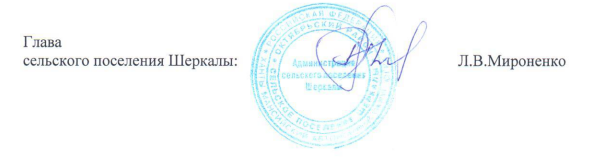 № п/пНаименование мероприятияПлан на год тыс. руб.Фактически освоено  тыс. рублейФактически освоено  тыс. рублейФактически освоено  тыс. рублейВсего освоено за квартал тыс. руб.Остаток денежных средств тыс. руб.Планируемый объем работ в 2021 годуФактический объем выполненных работ в отчётном квартале (количественный и качественный показатель)Причины отклонения фактического исполнения от запланированного№ п/пНаименование мероприятияПлан на год тыс. руб.апрель майиюньВсего освоено за квартал тыс. руб.Остаток денежных средств тыс. руб.Планируемый объем работ в 2021 годуФактический объем выполненных работ в отчётном квартале (количественный и качественный показатель)Причины отклонения фактического исполнения от запланированного«Профилактика правонарушений и обеспечение отдельных прав граждан в муниципальном образовании Октябрьский район»«Профилактика правонарушений и обеспечение отдельных прав граждан в муниципальном образовании Октябрьский район»«Профилактика правонарушений и обеспечение отдельных прав граждан в муниципальном образовании Октябрьский район»«Профилактика правонарушений и обеспечение отдельных прав граждан в муниципальном образовании Октябрьский район»«Профилактика правонарушений и обеспечение отдельных прав граждан в муниципальном образовании Октябрьский район»«Профилактика правонарушений и обеспечение отдельных прав граждан в муниципальном образовании Октябрьский район»«Профилактика правонарушений и обеспечение отдельных прав граждан в муниципальном образовании Октябрьский район»«Профилактика правонарушений и обеспечение отдельных прав граждан в муниципальном образовании Октябрьский район»«Профилактика правонарушений и обеспечение отдельных прав граждан в муниципальном образовании Октябрьский район»«Профилактика правонарушений и обеспечение отдельных прав граждан в муниципальном образовании Октябрьский район»«Профилактика правонарушений и обеспечение отдельных прав граждан в муниципальном образовании Октябрьский район»1.1.1«Создание условий для деятельности народных дружин»:85,710,00,00,00,085,71120 выходов членов ДНД68 выходов членов ДНД, количество выявленных административных правонарушений 0Исполнение в течение года«Реализация государственной национальной политики и профилактика экстремизма в муниципальном образовании Октябрьский район»«Реализация государственной национальной политики и профилактика экстремизма в муниципальном образовании Октябрьский район»«Реализация государственной национальной политики и профилактика экстремизма в муниципальном образовании Октябрьский район»«Реализация государственной национальной политики и профилактика экстремизма в муниципальном образовании Октябрьский район»«Реализация государственной национальной политики и профилактика экстремизма в муниципальном образовании Октябрьский район»«Реализация государственной национальной политики и профилактика экстремизма в муниципальном образовании Октябрьский район»«Реализация государственной национальной политики и профилактика экстремизма в муниципальном образовании Октябрьский район»«Реализация государственной национальной политики и профилактика экстремизма в муниципальном образовании Октябрьский район»«Реализация государственной национальной политики и профилактика экстремизма в муниципальном образовании Октябрьский район»«Реализация государственной национальной политики и профилактика экстремизма в муниципальном образовании Октябрьский район»«Реализация государственной национальной политики и профилактика экстремизма в муниципальном образовании Октябрьский район»1.1.1«Профилактика терроризма в муниципальном образовании Октябрьский район»«Профилактика терроризма в муниципальном образовании Октябрьский район»«Профилактика терроризма в муниципальном образовании Октябрьский район»«Профилактика терроризма в муниципальном образовании Октябрьский район»«Профилактика терроризма в муниципальном образовании Октябрьский район»«Профилактика терроризма в муниципальном образовании Октябрьский район»«Профилактика терроризма в муниципальном образовании Октябрьский район»«Профилактика терроризма в муниципальном образовании Октябрьский район»«Профилактика терроризма в муниципальном образовании Октябрьский район»«Профилактика терроризма в муниципальном образовании Октябрьский район»«Профилактика терроризма в муниципальном образовании Октябрьский район»1.1.1